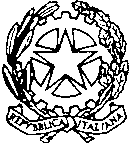 TRIBUNALE DI PERUGIATerza sezione civileAL GIUDICE DELL’ESECUZIONE DOTT./DOTT.SSA………………………………..RGE N. ……..  LOTTO N……ISTANZA PER LA CORREZIONE/INTEGRAZIONE DEL DECRETO DI TRASFERIMENTOIl sottoscritto professionista delegato alla vendita Dott./ Avv./ Notaio ………………………….. nella procedura in oggettoPREMESSO Che in data ……………… è stato emesso dalla S. V. Ill.ma il decreto di trasferimento n. ……….. repertorio n. ……………….. in favore dell’aggiudicatario sig./sig.ra relativamente al lotto n. …..…………. Che nel decreto di trasferimento è stato erroneamente indicato: (il nome e cognome, la data di nascita, il codice fiscale, la quota di proprietà, il diritto trasferito) della parte esecutata/ dell’aggiudicatario e che si rende necessario rettificare il dato in questione nel senso che:ove è scritto ………………………… deve leggersi ed intendersi……………………………Che nel decreto di trasferimento è stato erroneamente indicato l’identificativo catastale del compendio trasferito, in particolare (il foglio, la particella, il sub) e che si rende necessario rettificare il dato in questione nel senso che:ove è scritto ………………………… deve leggersi ed intendersi……………………………Che nel decreto di trasferimento è stato omesso l’ordine di cancellazione della/delle seguenti formalità pregiudizievoli (ipoteca o pignoramento);Che nel decreto è stata ordinata la cancellazione della formalità n. ........... del……………. e che si rende necessario rettificarne gli estremi come di seguito indicato:  ove è scritto ………………………… deve leggersi ed intendersi……………………………Tutto quanto premessoCHIEDEAlla S. V. Ill.ma – ad integrazione/rettifica del decreto di trasferimento n. ……….. repertorio n. ……………….. in favore dell’aggiudicatario sig./sig.ra relativamente al lotto n. …..………….  – che vengaRettificato (il nome e cognome, la data di nascita, il codice fiscale, la quota di proprietà, il diritto trasferito) della parte esecutata/ dell’aggiudicatario come segue:ove è scritto ………………………… deve leggersi ed intendersi………………………………Rettificato l’identificativo catastale del compendio trasferito, in particolare (il foglio, la particella, il sub) come segue:ove è scritto ………………………… deve leggersi ed intendersi………………………………..Ordinata la cancellazione della seguente formalità pregiudizievole identificata al numero di registro particolare …………….. del……………………..Rettificato l’ordine di cancellazione della formalità pregiudizievole come di seguito indicato:ove è scritto ………………………… deve leggersi ed intendersi………………………………..Perugia, Con osservanza.Allegati:IL PROFESSIONISTA DELEGATO……………………………………....